	1. KUŽELKÁŘSKÁ LIGA DOROSTU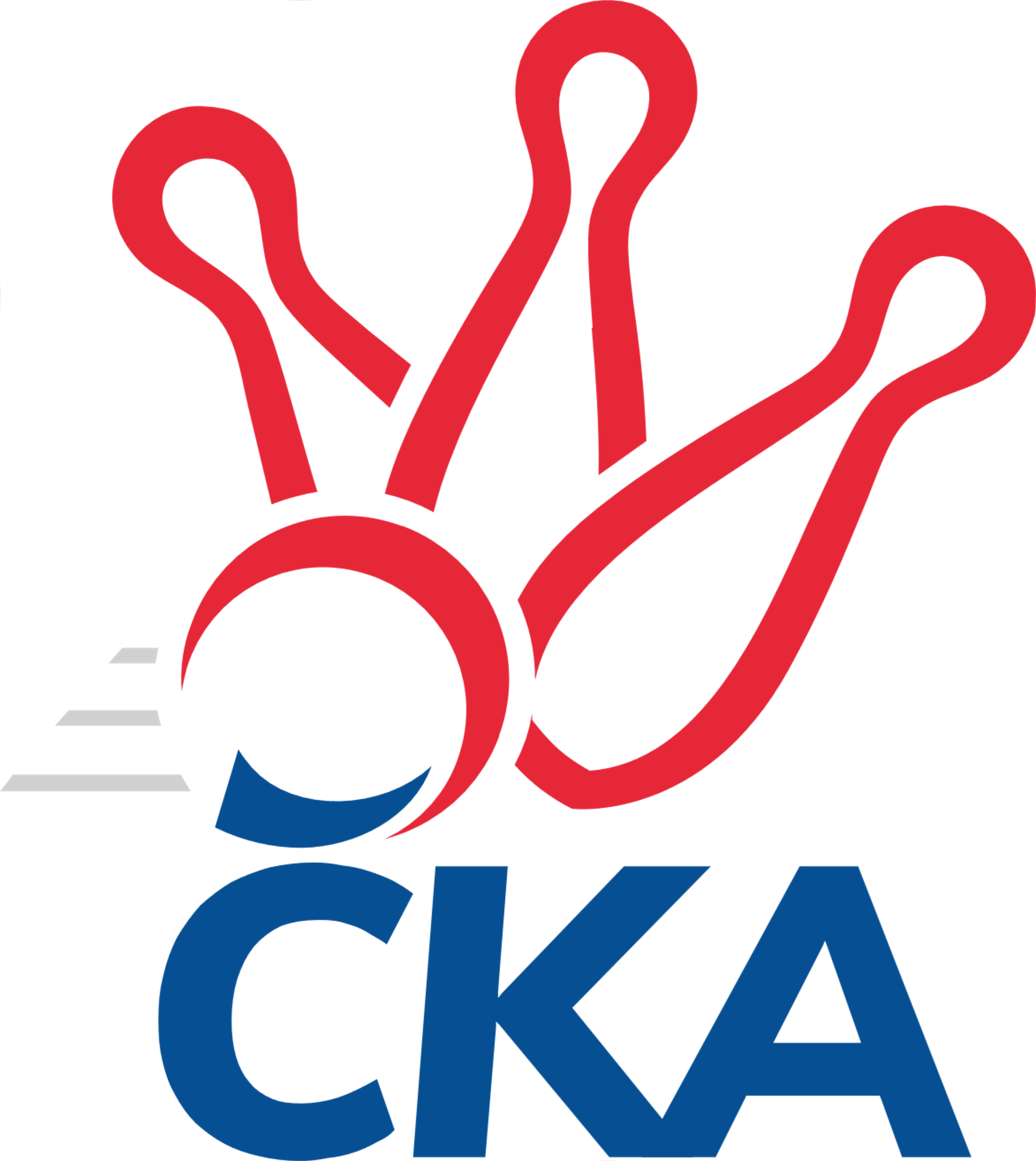 Č. 12Ročník 2019/2020	9.2.2020Nejlepšího výkonu v tomto kole: 1629 dosáhlo družstvo: TJ Lokomotiva Č. Velenice1.KLD C 2019/2020Výsledky 12. kolaSouhrnný přehled výsledků:KK PSJ Jihlava	- KK Lokomotiva Tábor	2:0	1599:1519		9.2.TJ Centropen Dačice	- TJ Lokomotiva Č. Velenice	0:2	1593:1629		9.2.TJ Jiskra Nová Bystřice	- TJ Slovan Kamenice nad Lipou	0:2	1513:1566		9.2.Tabulka družstev:	1.	KK PSJ Jihlava	11	9	0	2	18 : 4 	 	 1679	18	2.	TJ Slovan Kamenice nad Lipou	10	7	0	3	14 : 6 	 	 1647	14	3.	TJ Lokomotiva Č. Velenice	11	7	0	4	14 : 8 	 	 1627	14	4.	KK Hilton Sezimovo Ústí	10	5	0	5	10 : 10 	 	 1589	10	5.	TJ Centropen Dačice	10	4	0	6	8 : 12 	 	 1592	8	6.	KK Lokomotiva Tábor	10	3	0	7	6 : 14 	 	 1596	6	7.	TJ Jiskra Nová Bystřice	10	1	0	9	2 : 18 	 	 1560	2Podrobné výsledky kola:	 KK PSJ Jihlava	1599	2:0	1519	KK Lokomotiva Tábor	Jaroslav Nedoma	141 	 127 	 135 	130	533 	  	 493 	 104	118 	 132	139	Jolana Jelínková	Martin Čopák	149 	 139 	 127 	135	550 	  	 493 	 133	99 	 109	152	Šárka Aujezdská	Lukáš Novák	132 	 129 	 113 	125	499 	  	 493 	 113	131 	 115	134	Martin Jinda	Pavel Tomek	140 	 133 	 135 	108	516 	  	 533 	 125	143 	 135	130	Martin Hlaváčrozhodčí: Nejlepší výkon utkání: 550 - Martin Čopák	 TJ Centropen Dačice	1593	0:2	1629	TJ Lokomotiva Č. Velenice	Tereza Křížová	125 	 116 	 130 	135	506 	  	 470 	 128	110 	 121	111	Anna Večeřová	Klára Křížová	127 	 112 	 132 	123	494 	  	 568 	 147	141 	 134	146	Lukáš Holý	Jan Neuvirt	132 	 146 	 116 	141	535 	  	 547 	 132	152 	 131	132	Jiří Novotný	Veronika Brtníková	130 	 136 	 142 	144	552 	  	 514 	 151	117 	 116	130	David Holýrozhodčí: Aneta KameníkováNejlepší výkon utkání: 568 - Lukáš Holý	 TJ Jiskra Nová Bystřice	1513	0:2	1566	TJ Slovan Kamenice nad Lipou	Tomáš Kopáček	116 	 141 	 129 	106	492 	  	 480 	 133	108 	 126	113	David Schober ml.	Petra Mertlová	118 	 113 	 127 	135	493 	  	 534 	 122	150 	 140	122	Kamila Jirsová	František Šotola	116 	 127 	 140 	145	528 	  	 505 	 129	118 	 133	125	Jan Škrampal	Karolína Filakovská	103 	 120 	 111 	121	455 	  	 527 	 145	125 	 121	136	Lukáš Dúškarozhodčí: Marek ChvátalNejlepší výkon utkání: 534 - Kamila JirsováPořadí jednotlivců:	jméno hráče	družstvo	celkem	plné	dorážka	chyby	poměr kuž.	Maximum	1.	Lukáš Novák 	KK PSJ Jihlava	577.56	374.3	203.3	2.4	6/6	(594)	2.	Lukáš Dúška 	TJ Slovan Kamenice nad Lipou	560.25	382.3	178.0	5.1	5/6	(602)	3.	Jan Novák 	KK Hilton Sezimovo Ústí 	560.23	368.9	191.3	3.3	6/6	(610)	4.	Jiří Novotný 	TJ Lokomotiva Č. Velenice	551.74	371.0	180.8	5.8	7/7	(620)	5.	Tomáš Dejmek 	KK PSJ Jihlava	547.60	372.6	175.1	8.2	5/6	(563)	6.	Matyáš Stránský 	KK PSJ Jihlava	547.37	365.1	182.3	5.0	6/6	(605)	7.	Klára Křížová 	TJ Centropen Dačice	544.76	367.1	177.7	6.1	5/6	(567)	8.	Jan Škrampal 	TJ Slovan Kamenice nad Lipou	540.88	361.4	179.5	6.2	6/6	(588)	9.	David Schober  ml.	TJ Slovan Kamenice nad Lipou	537.13	361.3	175.9	7.1	5/6	(586)	10.	Martin Jinda 	KK Lokomotiva Tábor	535.75	362.3	173.5	6.8	6/6	(562)	11.	Martin Čopák 	KK PSJ Jihlava	532.42	364.1	168.4	7.5	6/6	(554)	12.	Lukáš Holý 	TJ Lokomotiva Č. Velenice	532.17	354.0	178.1	5.9	7/7	(576)	13.	Martin Hlaváč 	KK Lokomotiva Tábor	531.67	360.4	171.3	8.3	4/6	(554)	14.	Veronika Brtníková 	TJ Centropen Dačice	528.80	355.7	173.1	6.3	6/6	(571)	15.	David Holý 	TJ Lokomotiva Č. Velenice	528.46	362.2	166.2	7.1	7/7	(578)	16.	Šárka Aujezdská 	KK Lokomotiva Tábor	527.29	353.4	173.9	8.2	6/6	(598)	17.	Tomáš Kopáček 	TJ Jiskra Nová Bystřice	526.50	357.2	169.3	4.9	6/6	(564)	18.	Filip Mikuláštík 	KK Hilton Sezimovo Ústí 	518.50	357.5	161.0	9.3	4/6	(538)	19.	Jolana Jelínková 	KK Lokomotiva Tábor	518.48	342.6	175.9	9.2	5/6	(564)	20.	Petra Mertlová 	TJ Jiskra Nová Bystřice	516.63	355.1	161.5	7.1	6/6	(552)	21.	Anna Večeřová 	TJ Lokomotiva Č. Velenice	514.20	353.2	161.0	9.7	7/7	(571)	22.	Thea Petrů 	KK Hilton Sezimovo Ústí 	511.83	350.3	161.5	6.5	6/6	(565)	23.	Tereza Křížová 	TJ Centropen Dačice	511.33	352.5	158.8	7.1	5/6	(559)	24.	Jan Neuvirt 	TJ Centropen Dačice	510.70	355.3	155.4	9.0	6/6	(569)	25.	Patrik Berka 	KK Hilton Sezimovo Ústí 	509.20	362.6	146.6	9.1	4/6	(568)	26.	Karolína Filakovská 	TJ Jiskra Nová Bystřice	498.75	348.9	149.9	11.5	5/6	(555)	27.	František Šotola 	TJ Jiskra Nová Bystřice	496.45	345.2	151.3	12.2	4/6	(528)		Kamila Jirsová 	TJ Slovan Kamenice nad Lipou	555.40	361.0	194.4	4.1	3/6	(580)		Barbora Švédová 	TJ Slovan Kamenice nad Lipou	541.22	376.8	164.4	7.8	3/6	(574)		Michal Baudyš 	TJ Jiskra Nová Bystřice	540.00	370.0	170.0	4.5	2/6	(553)		Jaroslav Nedoma 	KK PSJ Jihlava	532.50	365.3	167.3	8.5	2/6	(533)		Pavel Tomek 	KK PSJ Jihlava	516.00	350.0	166.0	7.0	1/6	(516)		Darja Novotná 	TJ Slovan Kamenice nad Lipou	511.33	349.3	162.0	9.0	3/6	(532)		Jakub Stuchlík 	TJ Centropen Dačice	501.50	358.5	143.0	14.0	2/6	(527)		Lukáš Bambula 	TJ Slovan Kamenice nad Lipou	483.00	319.0	164.0	7.0	1/6	(483)		Vít Beranovský 	TJ Centropen Dačice	481.00	339.0	142.0	19.0	1/6	(481)		Marie Myslivcová 	KK Lokomotiva Tábor	474.00	343.5	130.5	15.0	1/6	(476)		Kristýna Nováková 	KK Hilton Sezimovo Ústí 	463.50	326.5	137.0	14.5	2/6	(479)Sportovně technické informace:Starty náhradníků:registrační číslo	jméno a příjmení 	datum startu 	družstvo	číslo startu
Hráči dopsaní na soupisku:registrační číslo	jméno a příjmení 	datum startu 	družstvo	Program dalšího kola:13. kolo16.2.2020	ne	10:00	TJ Slovan Kamenice nad Lipou - TJ Centropen Dačice	16.2.2020	ne	10:00	KK Lokomotiva Tábor - TJ Jiskra Nová Bystřice	16.2.2020	ne	10:00	TJ Lokomotiva Č. Velenice - KK Hilton Sezimovo Ústí 	Nejlepší šestka kola - absolutněNejlepší šestka kola - absolutněNejlepší šestka kola - absolutněNejlepší šestka kola - absolutněNejlepší šestka kola - dle průměru kuželenNejlepší šestka kola - dle průměru kuželenNejlepší šestka kola - dle průměru kuželenNejlepší šestka kola - dle průměru kuželenNejlepší šestka kola - dle průměru kuželenPočetJménoNázev týmuVýkonPočetJménoNázev týmuPrůměr (%)Výkon5xLukáš HolýČ. Velenice5683xLukáš HolýČ. Velenice107.275683xVeronika BrtníkováDačice5522xKamila JirsováKamenice n. L.105.525341xMartin ČopákJihlava5501xMartin ČopákJihlava105.415507xJiří NovotnýČ. Velenice5471xFrantišek ŠotolaNová Bystřice104.345282xJan NeuvirtDačice5354xVeronika BrtníkováDačice104.255523xKamila JirsováKamenice n. L.5346xLukáš DúškaKamenice n. L.104.14527